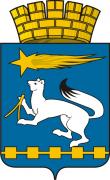 ДУМА ГОРОДСКОГО ОКРУГАНИЖНЯЯ САЛДАР Е Ш Е Н И Е 21.11.2013                                                                                                            № 30/6 Об утверждении тарифов на платные  услуги, предоставляемые муниципальным  учреждением «Городской Дворец Культуры им. В.И. Ленина» В соответствии с Федеральным законом от 06 октября 2003 года № 131-ФЗ «Об общих принципах организации местного самоуправления в Российской Федерации», на основании статьи 23 Устава городского округа Нижняя Салда, Порядка установления тарифов на услуги муниципальных предприятий и учреждений, выполнение работ, а также установление размера платы за содержание и ремонт жилого помещения на территории городского округа Нижняя Салда, утвержденного решением Думы городского округа Нижняя Салда от 18.04.2013 № 22/3, заслушав главу администрации городского округа Нижняя Салда Гузикова С.Н., Дума городского округа Нижняя Салда, Р Е Ш И Л А :1. Утвердить и ввести в действие с 01 января 2014 года тарифы на платные услуги, предоставляемые  муниципальным  учреждением  «Городской Дворец Культуры им. В.И. Ленина» (прилагаются). 2. Рекомендовать директору муниципального учреждения «Городской Дворец культуры им. В.И. Ленина» разработать тариф для проведения детских мероприятий в срок до 05 декабря 2013 года.3. Признать утратившим силу решение Думы городского округа Нижняя Салда от 13.12.2012 № 15/7 « Об утверждении тарифов на платные  услуги, предоставляемые муниципальным  учреждением «Городской Дворец Культуры им. В.И.Ленина» 4. Опубликовать настоящее решение в газете «Городской вестник – Нижняя Салда» и разместить на официальном сайте городского округа Нижняя Салда.5. Контроль над исполнением настоящего решения возложить на комиссию по экономической политике, бюджету и налогам (Компаниц В.П.). Глава городского округа                                                                       Е.В. Матвеева                                                                              		         УТВЕРЖДЕНЫ                                                                            		         решением Думы                                                                       		         городского округа          Нижняя Салда                                                                                  	         от 21.11.2013 № 30/6Тарифы на платные услуги, оказываемые муниципальным учреждением«Городской Дворец Культуры им. В.И.Ленина»* согласно статьи 145 Налогового кодекса Российской ФедерацииВход на мероприятие бесплатно:  для пенсионеров  по возрасту, людей с ограниченными возможностями, детей – сирот и в сельских клубах. № п/пВид услугиТариф,в руб. (без НДС)*1.Входной билет  на мероприятие: 1.1.Концерты, спектакли, выставки, конкурсы: -для взрослых -для детей до 14 лет 100,0050,001.2.Вход на шоу – программы, мюзикл, рок – оперу- 1,5 часа- 1 час250,00200,001.3.Ночная дискотека  с привлечением иногородних Ди-джеев, аниматоров200,001.4.Ночная  дискотека 150,001.5.Дискотека 100,002.Предоставление звукового и светового оборудования для проведения зрелищных мероприятий иногородним организациям 20% от валового сбора3.Совместные мероприятия, в том числе по организации выставок и ярмарок - продажи 3.1.Для иногородних организаций; час 500,003.2.Для населения, предприятий и учреждений города, 1 мероприятие;-большой зал -малый зал     4000,001500,004.Организация корпоративных мероприятий, 1 час 2000,005.Организация церемонии торжественного бракосочетания, 1 мероприятие 1000,006.Прокат комплекта аппаратуры,  1 час 1000,007. Прокат костюмов, 1 вещь, 1 сутки   50,008.Прокат  батута, 5 минут 50,009.Прокат  электромобиля, 5 минут 50,0010.Прокат  механического мобиля, 5 минут  25,0011.Шар надутый гелием (1 шт.)11.1- простой2011.2- фольгированный150